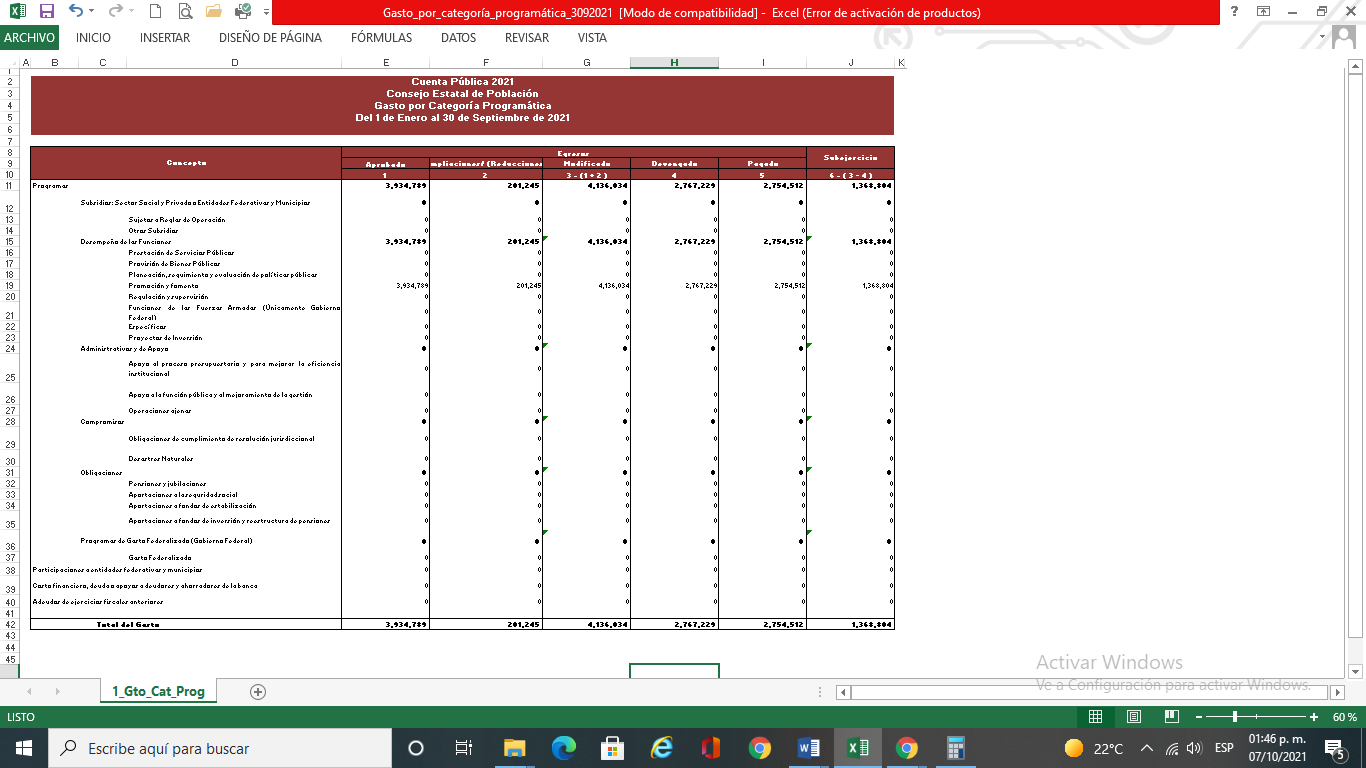 Indicadores de ResultadosPROYECTONIVELINDICADORUNIDADFRECUENCIAMETA ANUALMETA ACUMULADAMETA ACUMULADA% AVANCE% AVANCEPROYECTONIVELINDICADORDE MEDIDADE MEDICIONMETA ANUALPROGRAMAALCANZADAANUALACUMULADOCONSEJO ESTATAL DE POBLACIÓNCON UNA NUEVA VISION EN CULTURA DEMOGRAFICACOMPONENTEPORCENTAJE DE CONVENIOS DE COLABORACIÓN FIRMADOS POR LOS MUNICIPIOSPORCENTAJEMENSUAL100100100100100COMPONENTEPORCENTAJE DE ACTIVIDADES DE PARTICIPACIONPORCENTAJEMENSUAL100100100100100CONSEJO ESTATAL DE POBLACIÓNPROTECCIÓN INTEGRAL DE NIÑAS, NIÑOS Y ADOLESCENTESCOMPONENTEPORCENTAJE DE NIÑAS, NIÑOS Y ADOLESCENTES INFORMADOS EN SUS DERECHOSPORCENTAJEMENSUAL100100100100100